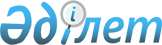 О внесении изменений в решение Уральского городского маслихата от 22 декабря 2014 года № 31-3 "О городском бюджете на 2015-2017 годы"
					
			Утративший силу
			
			
		
					Решение Уральского городского маслихата Западно-Казахстанской области от 21 декабря 2015 года № 40-2. Зарегистрировано Департаментом юстиции Западно-Казахстанской области 23 декабря 2015 года № 4191. Утратило силу решением Уральского городского маслихата Западно-Казахстанской области от 11 января 2016 года № 41-3      Сноска. Утратило силу решением Уральского городского маслихата Западно-Казахстанской области от 11.01.2016 № 41-3 (вводится в действие со дня первого официального опубликования).

      Примечание РЦПИ.

      В тексте документа сохранена пунктуация и орфография оригинала.

      В соответствии с Бюджетным кодексом Республики Казахстан от 4 декабря 2008 года, Законом Республики Казахстан от 23 января 2001 года "О местном государственном управлении и самоуправлении в Республике Казахстан" Уральский городской маслихат РЕШИЛ:

      1. Внести в решение Уральского городского маслихата от 22 декабря 2014 года № 31-3 "О городском бюджете на 2015-2017 годы" (зарегистрированное в Реестре государственной регистрации нормативных правовых актов № 3751, опубликованное 14 января 2015 года в газете "Пульс города") следующие изменения:

      пункт 1 изложить в следующей редакции:

      "1. Утвердить городской бюджет на 2015-2017 годы согласно приложениям 1, 2 и 3 соответственно, в том числе на 2015 год в следующих объемах:

      1) доходы – 21 983 079 тысяч тенге:

      налоговые поступления – 13 040 552 тысячи тенге;

      неналоговые поступления – 193 411 тысяча тенге;

      поступления от продажи основного капитала – 3 187 207 тысяч тенге;

      поступления трансфертов – 5 561 909 тысяч тенге;

      2) затраты – 23 360 496 тысяч тенге;

      3) чистое бюджетное кредитование – 0 тысяч тенге:

      бюджетные кредиты – 0 тысяч тенге;

      погашение бюджетных кредитов – 0 тысяч тенге;

      4) сальдо по операциям с финансовыми активами – 74 450 тысяч тенге:

      приобретение финансовых активов – 74 450 тысяч тенге;

      поступления от продажи финансовых активов государства – 0 тысяч тенге;

      5) дефицит (профицит) бюджета – -1 451 867 тысяч тенге;

      6) финансирование дефицита (использование профицита) бюджета – 1 451 867 тысяч тенге:

      поступления займов – 4 136 542 тысячи тенге;

      погашение займов – 2 925 000 тысяч тенге;

      используемые остатки бюджетных средств – 240 325 тысяч тенге.";

      пункт 6 изложить в следующей редакции:

      "6. Утвердить резерв местного исполнительного органа города на 2015 год в размере 27 978 тысяч тенге.";

      пункт 8 изложить в следующей редакции:

      "8. Учесть, что в городском бюджете на 2015 год предусмотрены целевые трансферты из республиканского бюджета:

      на общеобразовательное обучение – 217 256 тысяч тенге;

      на реализацию государственного образовательного заказа в дошкольных организациях образования – 566 461 тысяча тенге;

      на проведение мероприятий, посвященных семидесятилетию Победы в Великой Отечественной войне, – 158 769 тысяч тенге;

      на социальную адаптацию лиц, не имеющих определенного местожительства, – 13 119 тысяч тенге;

      на реализацию Плана мероприятий по обеспечению прав и улучшению качества жизни инвалидов – 9 833 тысячи тенге;

      на государственную адресную социальную помощь – 232 тысячи тенге;

      на государственное пособие на детей до 18 лет – 1 491 тысяча тенге;

      на обеспечение нуждающихся инвалидов обязательными гигиеническими средствами и предоставление услуг специалистами жестового языка, индивидуальными помощниками в соответствии с индивидуальной программой реабилитации инвалида – 63 683 тысячи тенге;

      на оплату труда по новой модели системы оплаты труда и выплату ежемесячной надбавки за особые условия труда к должностным окладам работников государственных учреждений, не являющихся государственными служащими, а также работников государственных казенных предприятий, финансируемых из местных бюджетов, – 578 930 тысяч тенге;

      на обеспечение санитарии населенных пунктов – 52 292 тысячи тенге;

      на увеличение уставных капиталов специализированных уполномоченных организаций – 74 450 тысяч тенге;

      на проектирование и (или) строительство, реконструкцию жилья коммунального жилищного фонда – 661 747 тысяч тенге;

      на проектирование, развитие и (или) обустройство инженерно-коммуникационной инфраструктуры – 580 297 тысяч тенге;

      на развитие инженерной инфраструктуры в рамках Программы развития регионов до 2020 года – 200 650 тысяч тенге;

      на содержание подразделений местных исполнительных органов агропромышленного комплекса – 6 447 тысяч тенге;

      на содержание штатной численности отделов регистрации актов гражданского состояния – 4 817 тысяч тенге;

      на дополнительное образование для детей и юношества по спорту – 2 831 тысяча тенге;

      из областного бюджета:

      на приобретение и доставку учебников, учебно-методических комплексов для государственных учреждений образования района (города областного значения) – 117 486 тысяч тенге;

      на реализацию Плана мероприятий по обеспечению прав и улучшению качества жизни инвалидов – 310 тысяч тенге;

      на ремонт объектов в рамках развития городов и сельских населенных пунктов по Дорожной карте занятости 2020 – 64 234 тысячи тенге;

      на проектирование и (или) строительство, реконструкцию жилья коммунального жилищного фонда – 1 191 321 тысяча тенге;

      на проектирование, развитие и (или) обустройство инженерно-коммуникационной инфраструктуры – 244 210 тысяч тенге;

      на развитие системы водоснабжения и водоотведения – 143 197 тысяч тенге;

      на развитие инженерной инфраструктуры в рамках Программы развития регионов до 2020 года – 280 746 тысяч тенге;

      на развитие транспортной инфраструктуры – 132 000 тысяч тенге;

      на капитальный и средний ремонт автомобильных дорог – 58 488 тысяч тенге;

      на содержание ребенка (детей), переданного патронатным воспитателям – 24 968 тысяч тенге;

      на обследование психического здоровья детей и подростков и оказание психолого-медико-педагогической консультативной помощи населению – 10 277 тысяч тенге;

      на дополнительное образование для детей и юношества по спорту – 56 545 тысяч тенге;

      на общеобразовательное обучение – 44 822 тысячи тенге.";

      пункт 10 изложить в следующей редакции:

      "10. Учесть, что в городском бюджете на 2015 год предусмотрено кредитование из средств целевого трансферта из Национального фонда Республики Казахстан на проектирование и (или) строительство, реконструкцию жилья коммунального жилищного фонда – 1 839 973 тысячи тенге, а также целевые трансферты: на реконструкцию и строительство систем тепло-, водоснабжения и водоотведения – 2 143 848 тысяч тенге и на проектирование и (или) строительство, реконструкцию жилья коммунального жилищного фонда – 152 721 тысяча тенге.";

      приложение 1 к указанному решению изложить в новой редакции согласно приложению 1 к настоящему решению.

      2. Руководителю аппарата Уральского городского маслихата (С. Давлетов) обеспечить государственную регистрацию данного решения в органах юстиции, его официальное опубликование в информационно-правовой системе "Әділет" и в средствах массовой информации.

      3. Настоящее решение вводится в действие с 1 января 2015 года.

 Городской бюджет на 2015 год            тысяч тенге


					© 2012. РГП на ПХВ «Институт законодательства и правовой информации Республики Казахстан» Министерства юстиции Республики Казахстан
				
      И. о. председателя сессии

А. Аубекеров

      Секретарь маслихата

А. Аубекеров
Приложение 1 
к решению Уральского 
городского маслихата 
от 21 декабря 2015 года № 40-2Приложение 1 
к решению Уральского 
городского маслихата 
от 22 декабря 2014 года № 31-3Категория

Категория

Категория

Категория

Категория

Категория

Сумма

Класс

Класс

Класс

Класс

Класс

Сумма

Подкласс

Подкласс

Подкласс

Подкласс

Сумма

Специфика

Специфика

Специфика

Сумма

Наименование

Сумма

1) Доходы

 21 983 079

1

Налоговые поступления

13 040 552

01

Подоходный налог

5 642 929

2

Индивидуальный подоходный налог

5 642 929

03

Социальный налог

4 543 963

1

Социальный налог

4 543 963

04

Налоги на собственность

1 996 956

1

Налоги на имущество

1 153 548

3

Земельный налог

114 544

4

Налог на транспортные средства

728 416

5

Единый земельный налог

448

05

Внутренние налоги на товары, работы и услуги

552 225

2

Акцизы

120 062

3

Поступления за использование природных и других ресурсов

57 787

4

Сборы за ведение предпринимательской и профессиональной деятельности

340 215

5

Налог на игорный бизнес

34 161

07

Прочие налоги

0

1

Прочие налоги

0

08

Обязательные платежи, взимаемые за совершение юридически значимых действий и (или) выдачу документов уполномоченными на то государственными органами или должностными лицами

304 479

1

Государственная пошлина

304 479

2

Неналоговые поступления

193 411

01

Доходы от государственной собственности

112 678

1

Поступления части чистого дохода государственных предприятий

275

4

Доходы на доли участия в юридических лицах, находящиеся в государственной собственности

0

5

Доходы от аренды имущества, находящегося в государственной собственности

112 067

7

Вознаграждения по кредитам, выданным из государственного бюджета

336

9

Прочие доходы от государственной собственности

0

02

Поступления от реализации товаров (работ, услуг) государственными учреждениями, финансируемыми из государственного бюджета

233

1

Поступления от реализации товаров (работ, услуг) государственными учреждениями, финансируемыми из государственного бюджета

233

03

Поступления денег от проведения государственных закупок, организуемых государственными учреждениями, финансируемыми из государственного бюджета

0

1

Поступления денег от проведения государственных закупок, организуемых государственными учреждениями, финансируемыми из государственного бюджета

0

04

Штрафы, пени, санкции, взыскания, налагаемые государственными учреждениями, финансируемыми из государственного бюджета, а также содержащимися и финансируемыми из бюджета (сметы расходов) Национального Банка Республики Казахстан

0

1

Штрафы, пени, санкции, взыскания, налагаемые государственными учреждениями, финансируемыми из государственного бюджета, а также содержащимися и финансируемыми из бюджета (сметы расходов) Национального Банка Республики Казахстан за исключением поступлений от организаций нефтяного сектора

0

06

Прочие неналоговые поступления

80 500

1

Прочие неналоговые поступления

80 500

3

Поступления от продажи основного капитала

3 187 207

01

Продажа государственного имущества, закрепленного за государственными учреждениями

2 953 000

1

Продажа государственного имущества, закрепленного за государственными учреждениями

2 953 000

03

Продажа земли и нематериальных активов

234 207

1

Продажа земли

231 677

2

Продажа нематериальных активов

2 530

4

Поступления трансфертов

5 561 909

02

Трансферты из вышестоящих органов государственного управления

5 561 909

2

Трансферты из областного бюджета

5 561 909

Функциональная группа

Функциональная группа

Функциональная группа

Функциональная группа

Функциональная группа

Функциональная группа

Сумма

Функциональная подгруппа

Функциональная подгруппа

Функциональная подгруппа

Функциональная подгруппа

Функциональная подгруппа

Сумма

Администратор бюджетных программ

Администратор бюджетных программ

Администратор бюджетных программ

Администратор бюджетных программ

Сумма

Бюджетная программа

Бюджетная программа

Бюджетная программа

Сумма

Подпрограмма

Подпрограмма

Сумма

Наименование

Сумма

2) Затраты

 23 360 496

01

Государственные услуги общего характера

446 693

1

Представительные, исполнительные и другие органы, выполняющие общие функции государственного управления

258 503

112

Аппарат маслихата района (города областного значения)

16 424

001

Услуги по обеспечению деятельности маслихата района (города областного значения)

15 626

003

Капитальные расходы государственного органа

798

122

Аппарат акима района (города областного значения)

179 938

001

Услуги по обеспечению деятельности акима района (города областного значения)

111 648

003

Капитальные расходы государственного органа

68 290

123

Аппарат акима района в городе, города районного значения, поселка, села, сельского округа

62 141

001

Услуги по обеспечению деятельности акима района в городе, города районного значения, поселка, села, сельского округа

62 141

022

Капитальные расходы государственного органа

0

2

Финансовая деятельность

50 455

452

Отдел финансов района (города областного значения)

50 455

001

Услуги по реализации государственной политики в области исполнения бюджета и управления коммунальной собственностью района (города областного значения)

35 942

003

Проведение оценки имущества в целях налогообложения

11 122

010

Приватизация, управление коммунальным имуществом, постприватизационная деятельность и регулирование споров, связанных с этим

3 391

018

Капитальные расходы государственного органа

0

5

Планирование и статистическая деятельность

30 785

453

Отдел экономики и бюджетного планирования района (города областного значения)

30 785

001

Услуги по реализации государственной политики в области формирования и развития экономической политики, системы государственного планирования

30 637

004

Капитальные расходы государственного органа

148

9

Прочие государственные услуги общего характера

106 950

458

Отдел жилищно-коммунального хозяйства, пассажирского транспорта и автомобильных дорог района (города областного значения)

106 950

001

Услуги по реализации государственной политики на местном уровне в области жилищно-коммунального хозяйства, пассажирского транспорта и автомобильных дорог

106 950

013

Капитальные расходы государственного органа

0

02

Оборона

32 179

1

Военные нужды

26 757

122

Аппарат акима района (города областного значения)

26 757

005

Мероприятия в рамках исполнения всеобщей воинской обязанности

26 757

2

Организация работы по чрезвычайным ситуациям

5 422

122

Аппарат акима района (города областного значения)

5 422

006

Предупреждение и ликвидация чрезвычайных ситуаций масштаба района (города областного значения)

5 422

007

Мероприятия по профилактике и тушению степных пожаров районного (городского) масштаба, а также пожаров в населенных пунктах, в которых не созданы органы государственной противопожарной службы

0

03

Общественный порядок, безопасность, правовая, судебная, уголовно-исполнительная деятельность

119 422

9

Прочие услуги в области общественного порядка и безопасности

119 422

458

Отдел жилищно-коммунального хозяйства, пассажирского транспорта и автомобильных дорог района (города областного значения)

115 622

021

Обеспечение безопасности дорожного движения в населенных пунктах

115 622

499

Отдел регистрации актов гражданского состояния района (города областного значения)

3 800

001

Услуги по реализации государственной политики на местном уровне в области регистрации актов гражданского состояния

3 800

04

Образование

9 875 539

1

Дошкольное воспитание и обучение

2 374 830

464

Отдел образования района (города областного значения)

2 374 830

009

Обеспечение деятельности организаций дошкольного воспитания и обучения

1 765 067

040

Реализация государственного образовательного заказа в дошкольных организациях образования

609 763

2

Начальное, основное среднее и общее среднее образование

7 119 137

464

Отдел образования района (города областного значения)

7 059 761

003

Общеобразовательное обучение

6 574 191

006

Дополнительное образование для детей

485 570

465

Отдел физической культуры и спорта района (города областного значения)

59 376

017

Дополнительное образование для детей и юношества по спорту

59 376

9

Прочие услуги в области образования

381 572

464

Отдел образования района (города областного значения)

381 572

001

Услуги по реализации государственной политики на местном уровне в области образования

31 519

005

Приобретение и доставка учебников, учебно-методических комплексов для государственных учреждений образования района (города областного значения)

246 359

007

Проведение школьных олимпиад, внешкольных мероприятий и конкурсов районного (городского) масштаба

1 992

012

Капитальные расходы государственного органа

0

015

Ежемесячные выплаты денежных средств опекунам (попечителям) на содержание ребенка-сироты (детей-сирот), и ребенка (детей), оставшегося без попечения родителей

85 420

022

Выплата единовременных денежных средств казахстанским гражданам, усыновившим (удочерившим) ребенка (детей)-сироту и ребенка (детей), оставшегося без попечения родителей

1 343

029

Обследование психического здоровья детей и подростков и оказание психолого-медико-педагогической консультативной помощи населению

11 272

067

Капитальные расходы подведомственных государственных учреждений и организаций

3 667

06

Социальная помощь и социальное обеспечение

1 372 179

1

Социальное обеспечение

26 488

464

Отдел образования района (города областного значения)

26 488

030

Содержание ребенка (детей), переданного патронатным воспитателям

26 488

2

Социальная помощь

1 243 609

451

Отдел занятости и социальных программ района (города областного значения)

1 141 889

002

Программа занятости

129 027

005

Государственная адресная социальная помощь

3 947

006

Оказание жилищной помощи

82 896

007

Социальная помощь отдельным категориям нуждающихся граждан по решениям местных представительных органов

306 821

010

Материальное обеспечение детей-инвалидов, воспитывающихся и обучающихся на дому

17 033

013

Социальная адаптация лиц, не имеющих определенного местожительства

61 177

014

Оказание социальной помощи нуждающимся гражданам на дому

122 213

016

Государственные пособия на детей до 18 лет

26 881

017

Обеспечение нуждающихся инвалидов обязательными гигиеническими средствами и предоставление услуг специалистами жестового языка, индивидуальными помощниками в соответствии с индивидуальной программой реабилитации инвалида

233 125

023

Обеспечение деятельности центров занятости населения

0

052

Проведение мероприятий, посвященных семидесятилетию Победы в Великой Отечественной войне

158 769

464

Отдел образования района (города областного значения)

101 720

008

Социальная поддержка обучающихся и воспитанников организаций образования очной формы обучения в виде льготного проезда на общественном транспорте (кроме такси) по решению местных представительных органов

101 720

9

Прочие услуги в области социальной помощи и социального обеспечения

102 082

451

Отдел занятости и социальных программ района (города областного значения)

99 347

001

Услуги по реализации государственной политики на местном уровне в области обеспечения занятости и реализации социальных программ для населения

70 880

011

Оплата услуг по зачислению, выплате и доставке пособий и других социальных выплат

2 060

021

Капитальные расходы государственного органа

0

050

Реализация Плана мероприятий по обеспечению прав и улучшению качества жизни инвалидов

21 621

067

Капитальные расходы поведомственных государственных учреждений и организаций

4 786

458

Отдел жилищно-коммунального хозяйства, пассажирского транспорта и автомобильных дорог района (города областного значения)

2 735

050

Реализация Плана мероприятий по обеспечению прав и улучшению качества жизни инвалидов

2 735

07

Жилищно-коммунальное хозяйство

8 998 680

1

Жилищное хозяйство

7 041 086

458

Отдел жилищно-коммунального хозяйства, пассажирского транспорта и автомобильных дорог района (города областного значения)

2 278 597

003

Организация сохранения государственного жилищного фонда

36 122

031

Изготовление технических паспортов на объекты кондоминиумов

6 027

033

Проектирование, развитие и (или) обустройство инженерно-коммуникационной инфраструктуры

92 600

053

Кредитование на реконструкцию и строительство систем тепло-, водоснабжения и водоотведения

2 143 848

464

Отдел образования района (города областного значения)

64 234

026

Ремонт объектов в рамках развития городов и сельских населенных пунктов по Дорожной карте занятости 2020

64 234

467

Отдел строительства района (города областного значения)

4 687 765

003

Проектирование и (или) строительство, реконструкция жилья коммунального жилищного фонда

3 849 428

004

Проектирование, развитие и (или) обустройство инженерно-коммуникационной инфраструктуры

838 337

479

Отдел жилищной инспекции района (города областного значения)

10 490

001

Услуги по реализации государственной политики на местном уровне в области жилищного фонда

10 490

005

Капитальные расходы государственного органа

0

2

Коммунальное хозяйство

144 621

458

Отдел жилищно-коммунального хозяйства, пассажирского транспорта и автомобильных дорог района (города областного значения)

104 776

028

Развитие коммунального хозяйства

0

029

Развитие системы водоснабжения и водоотведения

104 776

467

Отдел строительства района (города областного значения)

39 845

005

Развитие коммунального хозяйства

0

006

Развитие системы водоснабжения и водоотведения

39 845

3

Благоустройство населенных пунктов

1 812 973

458

Отдел жилищно-коммунального хозяйства, пассажирского транспорта и автомобильных дорог района (города областного значения)

1 798 428

015

Освещение улиц в населенных пунктах

336 590

016

Обеспечение санитарии населенных пунктов

1 318 811

017

Содержание мест захоронений и захоронение безродных

1 332

018

Благоустройство и озеленение населенных пунктов

135 330

048

Развитие благоустройства городов и населенных пунктов

6 365

467

Отдел строительства района (города областного значения)

14 545

007

Развитие благоустройства городов и населенных пунктов

14 545

08

Культура, спорт, туризм и информационное пространство

836 010

1

Деятельность в области культуры

487 500

455

Отдел культуры и развития языков района (города областного значения)

487 500

003

Поддержка культурно-досуговой работы

483 612

009

Обеспечение сохранности историко-культурного наследия и доступа к ним

3 888

2

Спорт

142 405

465

Отдел физической культуры и спорта района (города областного значения)

130 219

001

Услуги по реализации государственной политики на местном уровне в сфере физической культуры и спорта

8 232

004

Капитальные расходы государственного органа

0

005

Развитие массового спорта и национальных видов спорта

76 947

006

Проведение спортивных соревнований на районном (города областного значения) уровне

31 969

007

Подготовка и участие членов сборных команд района (города областного значения) по различным видам спорта на областных спортивных соревнованиях

12 025

032

Капитальные расходы поведомственных государственных учреждений и организаций

1 046

467

Отдел строительства района (города областного значения)

12 186

008

Развитие объектов спорта

12 186

3

Информационное пространство

157 166

455

Отдел культуры и развития языков района (города областного значения)

95 964

006

Функционирование районных (городских) библиотек

94 280

007

Развитие государственного языка и других языков народа Казахстана

1 684

456

Отдел внутренней политики района (города областного значения)

61 202

002

Услуги по проведению государственной информационной политики

61 202

9

Прочие услуги по организации культуры, спорта, туризма и информационного пространства

48 939

455

Отдел культуры и развития языков района (города областного значения)

21 382

001

Услуги по реализации государственной политики на местном уровне в области развития языков и культуры

21 382

010

Капитальные расходы государственного органа

0

032

Капитальные расходы подведомственных государственных учреждений и организаций

0

456

Отдел внутренней политики района (города областного значения)

27 557

001

Услуги по реализации государственной политики на местном уровне в области информации, укрепления государственности и формирования социального оптимизма граждан

21 400

003

Реализация мероприятий в сфере молодежной политики

6 157

006

Капитальные расходы государственного органа

0

10

Сельское, водное, лесное, рыбное хозяйство, особо охраняемые природные территории, охрана окружающей среды и животного мира, земельные отношения

74 994

1

Сельское хозяйство

47 858

462

Отдел сельского хозяйства района (города областного значения)

11 212

001

Услуги по реализации государственной политики на местном уровне в сфере сельского хозяйства

11 212

473

Отдел ветеринарии района (города областного значения)

36 646

001

Услуги по реализации государственной политики на местном уровне в сфере ветеринарии

14 096

005

Обеспечение функционирования скотомогильников (биотермических ям)

511

007

Организация отлова и уничтожения бродячих собак и кошек

21 009

008

Возмещение владельцам стоимости изымаемых и уничтожаемых больных животных, продуктов и сырья животного происхождения

701

010

Проведение мероприятий по идентификации сельскохозяйственных животных

25

047

Возмещение владельцам стоимости обезвреженных (обеззараженных) и переработанных без изъятия животных, продукции и сырья животного происхождения, представляющих опасность для здоровья животных и человека

304

6

Земельные отношения

18 648

463

Отдел земельных отношений района (города областного значения)

18 648

001

Услуги по реализации государственной политики в области регулирования земельных отношений на территории района (города областного значения)

18 648

007

Капитальные расходы государственного органа

0

9

Прочие услуги в области сельского, водного, лесного, рыбного хозяйства, охраны окружающей среды и земельных отношений

8 488

473

Отдел ветеринарии района (города областного значения)

8 488

011

Проведение противоэпизоотических мероприятий

8 488

11

Промышленность, архитектурная, градостроительная и строительная деятельность

59 151

2

Архитектурная, градостроительная и строительная деятельность

59 151

467

Отдел строительства района (города областного значения)

23 131

001

Услуги по реализации государственной политики на местном уровне в области строительства

23 131

017

Капитальные расходы государственного органа

0

468

Отдел архитектуры и градостроительства района (города областного значения)

36 020

001

Услуги по реализации государственной политики в области архитектуры и градостроительства на местном уровне

27 692

003

Разработка схем градостроительного развития территории района и генеральных планов населенных пунктов

8 328

004

Капитальные расходы государственного органа

0

12

Транспорт и коммуникации

925 632

1

Автомобильный транспорт

894 066

458

Отдел жилищно-коммунального хозяйства, пассажирского транспорта и автомобильных дорог района (города областного значения)

894 066

022

Развитие транспортной инфраструктуры

366 933

023

Обеспечение функционирования автомобильных дорог

169 867

045

Капитальный и средний ремонт автомобильных дорог районного значения и улиц населенных пунктов

357 266

9

Прочие услуги в сфере транспорта и коммуникаций

31 566

458

Отдел жилищно-коммунального хозяйства, пассажирского транспорта и автомобильных дорог района (города областного значения)

31 566

037

Субсидирование пассажирских перевозок по социально значимым городским (сельским), пригородным и внутрирайонным сообщениям

31 566

13

Прочие

541 499

3

Поддержка предпринимательской деятельности и защита конкуренции

15 504

469

Отдел предпринимательства района (города областного значения)

15 504

001

Услуги по реализации государственной политики на местном уровне в области развития предпринимательства

13 269

003

Поддержка предпринимательской деятельности

2 235

004

Капитальные расходы государственного органа

0

9

Прочие

525 995

123

Аппарат акима района в городе, города районного значения поселка, села, сельского округа

2 378

040

Реализация мер по содействию экономическому развитию регионов в рамках Программы "Развитие регионов"

2 378

452

Отдел финансов района (города областного значения)

27 978

012

Резерв местного исполнительного органа района (города областного значения)

27 978

453

Отдел экономики и бюджетного планирования района (города областного значения)

10 000

003

Разработка или корректировка, а также проведение необходимых экспертиз технико-экономических обоснований местных бюджетных инвестиционных проектов и конкурсных документаций концессионных проектов, консультативное сопровождение концессионных проектов

10 000

458

Отдел жилищно-коммунального хозяйства, пассажирского транспорта и автомобильных дорог района (города областного значения)

38 579

043

Развитие инженерной инфраструктуры в рамках Программы развития регионов до 2020 года

38 579

467

Отдел строительства района (города областного значения)

447 060

077

Развитие инженерной инфраструктуры в рамках Программы развития регионов до 2020 года

447 060

14

Обслуживание долга

778

1

Обслуживание долга

778

452

Отдел финансов района (города областного значения)

778

013

Обслуживание долга местных исполнительных органов по выплате вознаграждений и иных платежей по займам из областного бюджета

778

15

Трансферты

77 740

1

Трансферты

77 740

452

Отдел финансов района (города областного значения)

77 740

006

Возврат неиспользованных (недоиспользованных) целевых трансфертов

70 938

049

Возврат трансфертов общего характера в случаях, предусмотренных бюджетным законодательством

6 802

3) Чистое бюджетное кредитование

0

4) Сальдо по операциям с финансовыми активами

74 450

Приобретение финансовых активов

74 450

7

Жилищно-коммунальное хозяйство

74 450

1

Жилищное хозяйство

74 450

458

Отдел жилищно-коммунального хозяйства, пассажирского транспорта и автомобильных дорог района (города областного значения)

74 450

060

Увеличение уставных капиталов специализированных уполномоченных организаций

74 450

Категория

Категория

Категория

Категория

Категория

Категория

Сумма

Класс

Класс

Класс

Класс

Класс

Сумма

Подкласс

Подкласс

Подкласс

Подкласс

Сумма

Специфика

Специфика

Специфика

Сумма

Наименование

Сумма

6

Поступления от продажи финансовых активов государства

0

01

Поступления от продажи финансовых активов государства

0

1

Поступления от продажи финансовых активов внутри страны

0

5) Дефицит (профицит) бюджета

-1 451 867

6) Финансирование дефицита (использование профицита) бюджета

1 451 867

